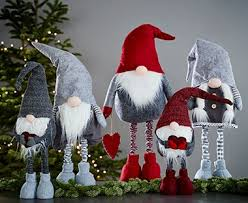 TJ SOKOL Valdice zve děti z oddílu florbalu a všestrannostina Vánoční testy zdatnostisraz v 17:15 v tělocvičněPřijďte s veselou vánoční náladou,s vlastnoručně vyrobeným vánočním přáním a s pár kousky cukroví.